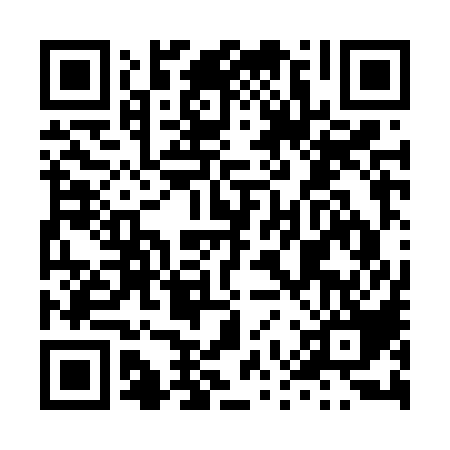 Ramadan times for Tommiku, EstoniaMon 11 Mar 2024 - Wed 10 Apr 2024High Latitude Method: Angle Based RulePrayer Calculation Method: Muslim World LeagueAsar Calculation Method: HanafiPrayer times provided by https://www.salahtimes.comDateDayFajrSuhurSunriseDhuhrAsrIftarMaghribIsha11Mon4:324:326:5012:324:106:166:168:2612Tue4:294:296:4712:324:126:196:198:2913Wed4:254:256:4412:324:146:216:218:3114Thu4:224:226:4112:324:166:246:248:3415Fri4:184:186:3812:314:176:266:268:3716Sat4:154:156:3512:314:196:286:288:4017Sun4:114:116:3212:314:216:316:318:4318Mon4:084:086:2912:304:236:336:338:4619Tue4:044:046:2612:304:256:356:358:4920Wed4:014:016:2312:304:276:386:388:5121Thu3:573:576:2012:304:296:406:408:5422Fri3:533:536:1712:294:316:436:438:5723Sat3:503:506:1412:294:336:456:459:0124Sun3:463:466:1112:294:356:476:479:0425Mon3:423:426:0812:284:366:506:509:0726Tue3:383:386:0512:284:386:526:529:1027Wed3:343:346:0212:284:406:546:549:1328Thu3:303:306:0012:274:426:576:579:1729Fri3:263:265:5712:274:446:596:599:2030Sat3:223:225:5412:274:457:017:019:2331Sun4:174:176:511:275:478:048:0410:271Mon4:134:136:481:265:498:068:0610:302Tue4:094:096:451:265:518:098:0910:343Wed4:044:046:421:265:528:118:1110:384Thu4:004:006:391:255:548:138:1310:425Fri3:553:556:361:255:568:168:1610:456Sat3:503:506:331:255:578:188:1810:497Sun3:453:456:301:255:598:208:2010:538Mon3:413:416:271:246:018:238:2310:579Tue3:353:356:241:246:028:258:2511:0210Wed3:303:306:211:246:048:278:2711:06